Publicado en Madrid el 25/07/2016 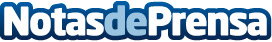 Delta Analytics, la primera herramienta profesional on-line de tasación de cochesLa Empresa Delta Estadística ha hecho pública una herramienta innovadora que permite, de forma gratuita, disponer de un informe profesional y documentado sobre el valor de tasación de cualquier cocheDatos de contacto:Jesús Manuel SánchezResponsable de desarrollo de productosNota de prensa publicada en: https://www.notasdeprensa.es/delta-analytics-la-primera-herramienta Categorias: Automovilismo E-Commerce Industria Automotriz http://www.notasdeprensa.es